WUHAN NOVEL   CORONAVIRUS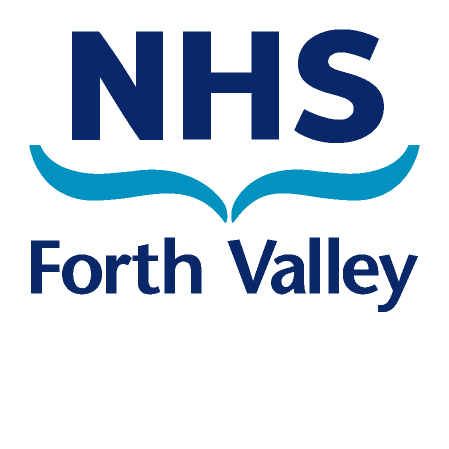 If you have returned from Wuhan, Hubei province or mainland China,Iran, Thailand, Japan, Republic of Korea, Taiwan, Singapore, Malaysia, Macau, Northern Italy, Cambodia, Hong Kong, Laos or Vietnamin the last 14 days or you have been in contact with a confirmed case of Novel Coronavirus PLEASE DO NOT ENTER THE GP PRACTICEPlease call the practice first for further advice on 01786 841213Or out of hours call NHS 24 on : 111Further information is also available on:https://www.nhsinform.scot/illnesses-and-conditions/infections-and-poisoning/novel-coronavirus-2019-ncov